Муниципальное казенное общеобразовательное учреждение Ачитского городского округа «Бакряжская средняя общеобразовательная школа»В связи с прохождением мероприятия «Внимание дети», в МКОУ АГО «Бакряжская СОШ» проведены следующие мероприятия: Проведено мероприятие по БДД «Посвящение первоклассников юные пешеходы»Выступление агитбригады отряда ЮИД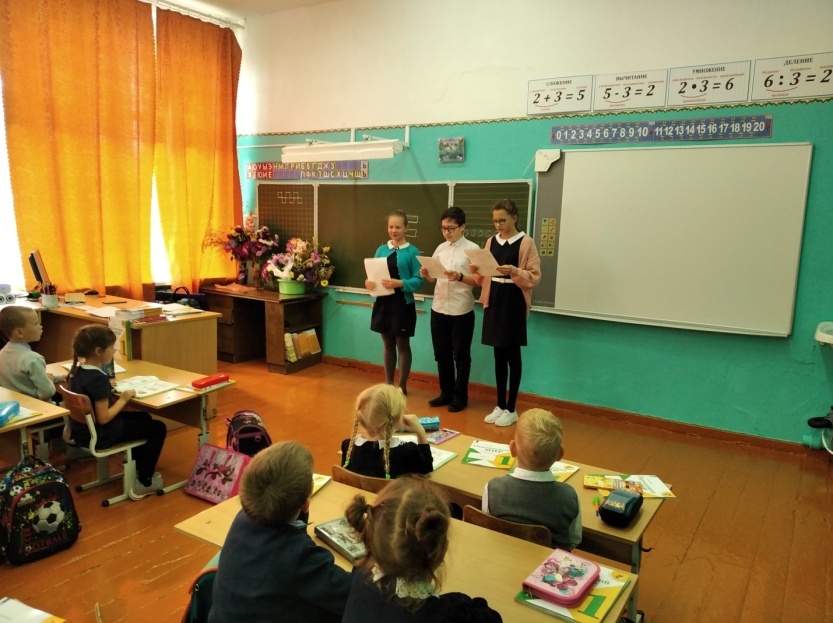 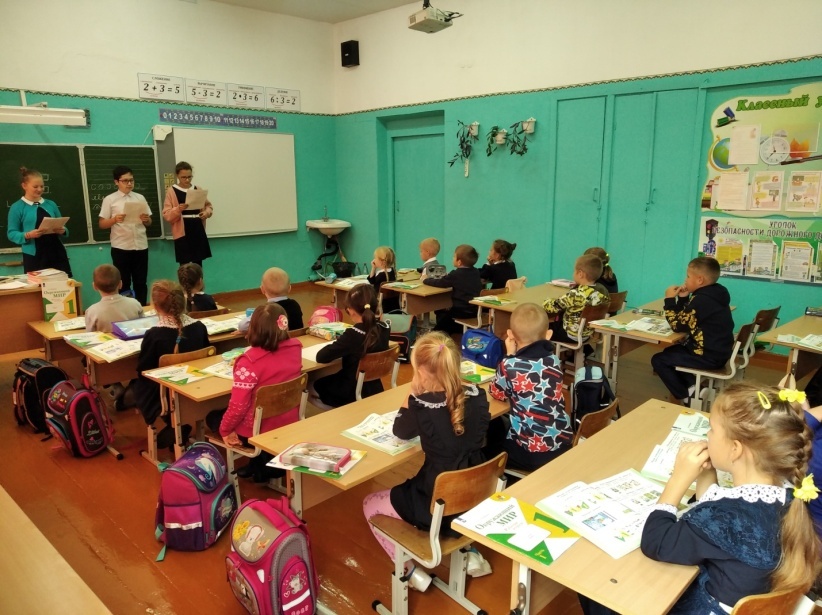 Повторили на практике, правила безопасного поведения на пешеходном переходе.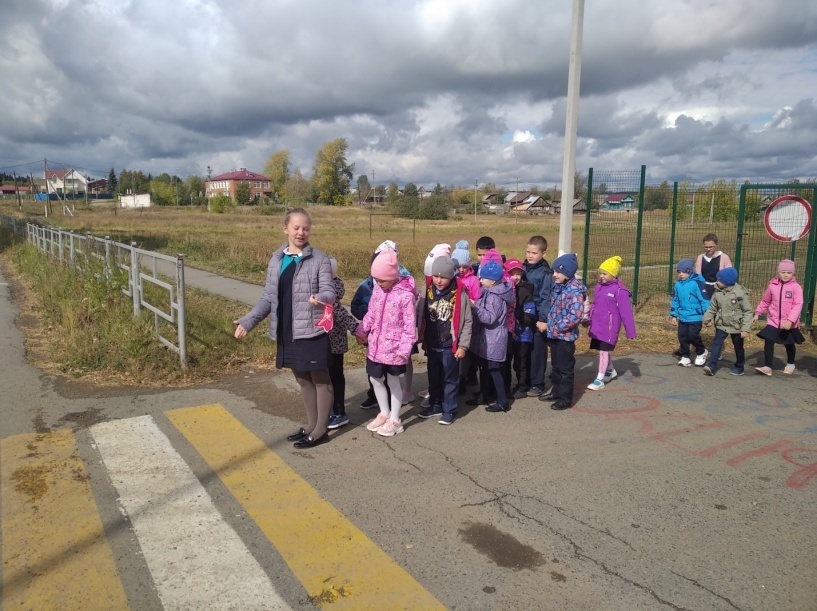 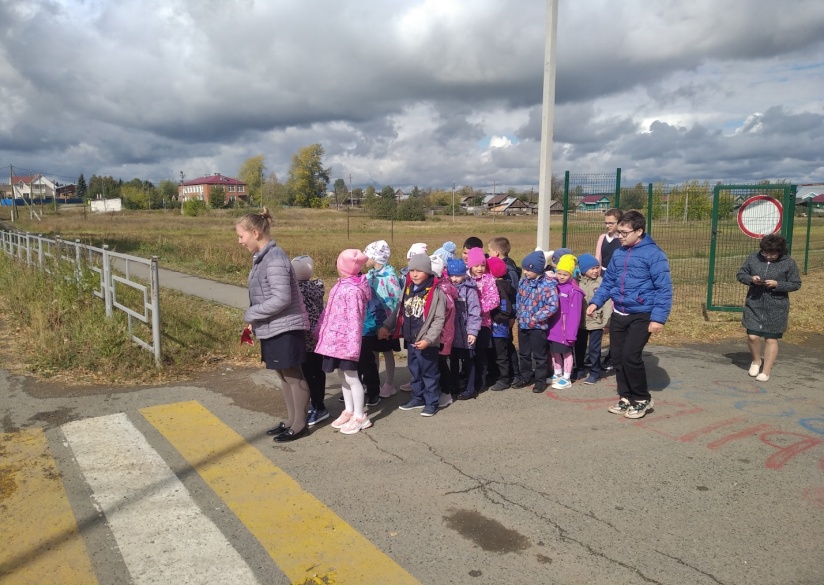 Прошли по маршруту в организованной колонне по правилам дорожного движения.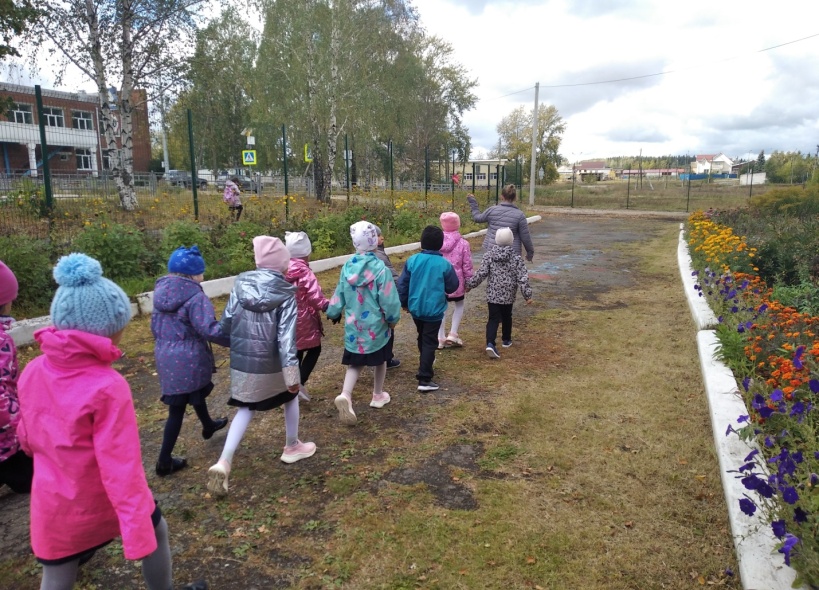 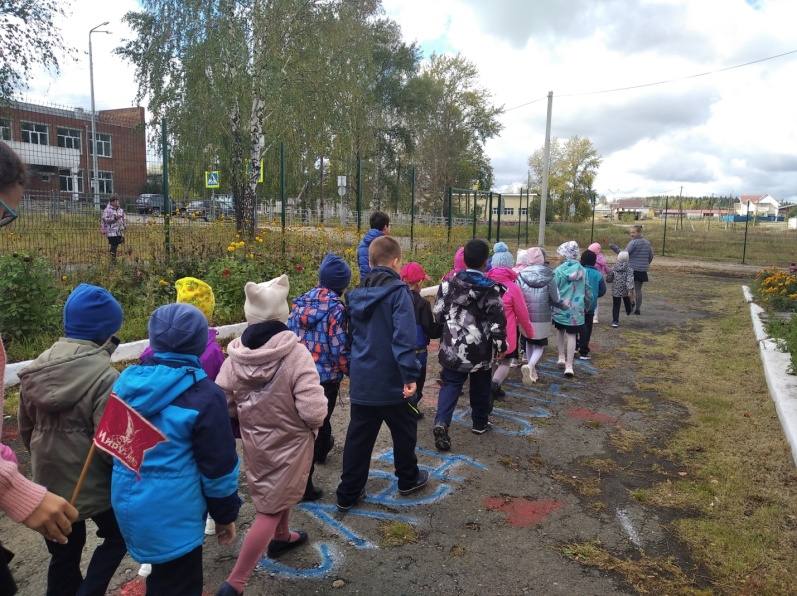 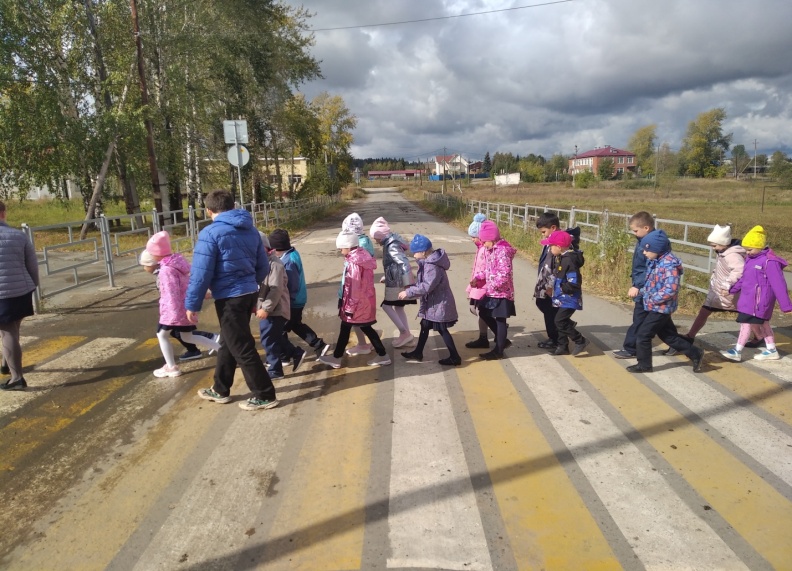 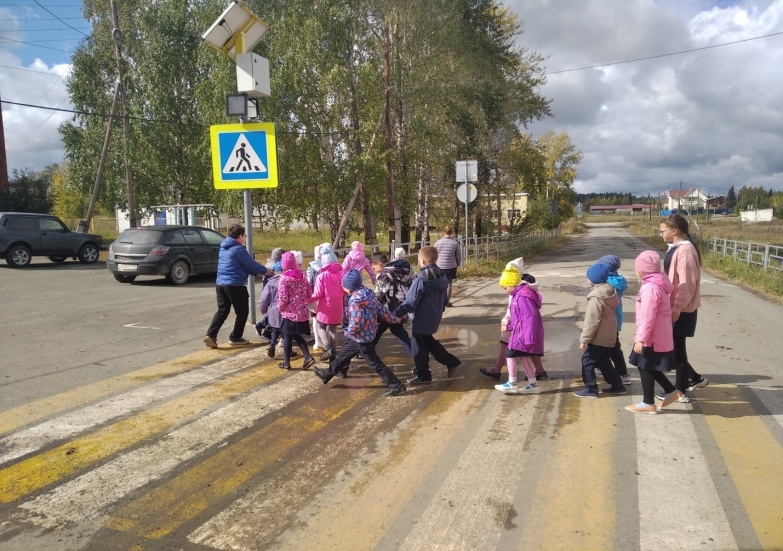 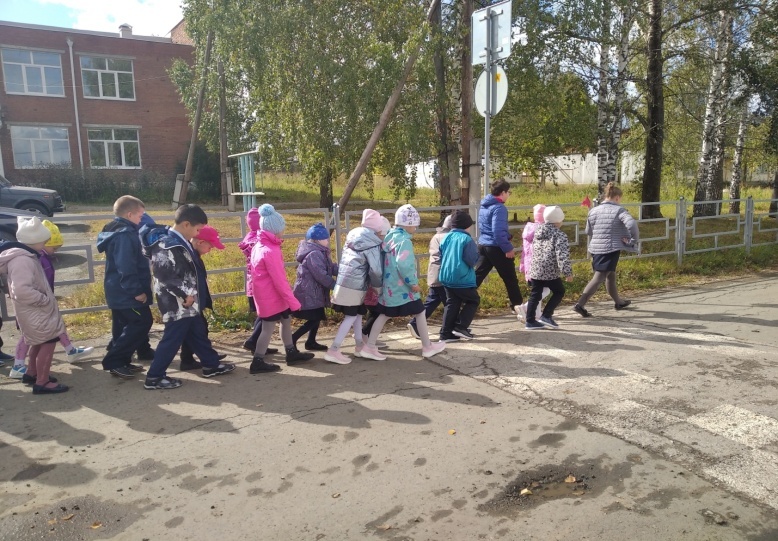 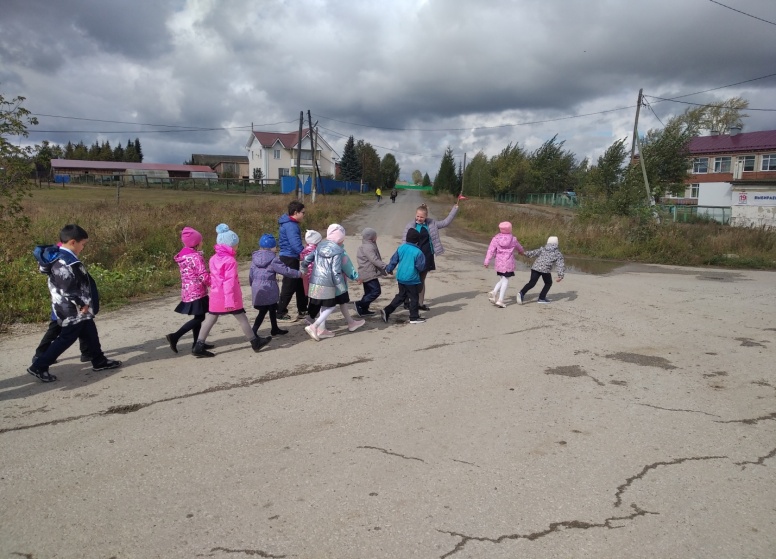 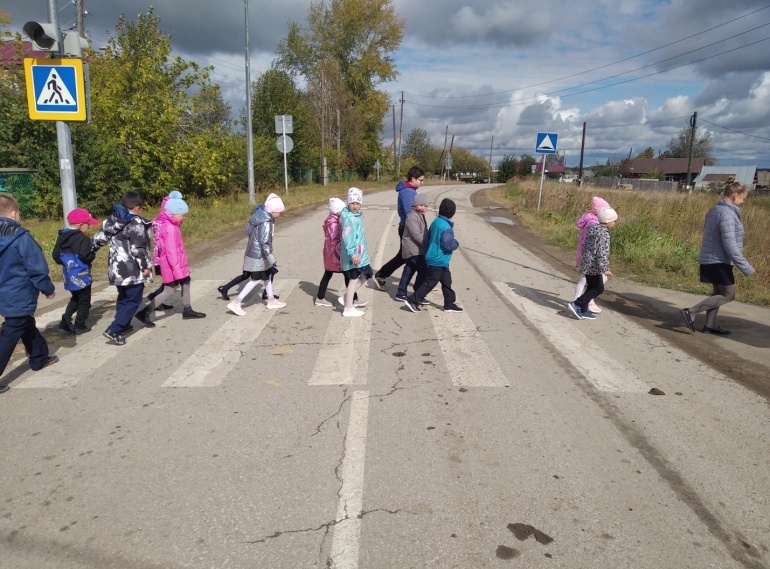 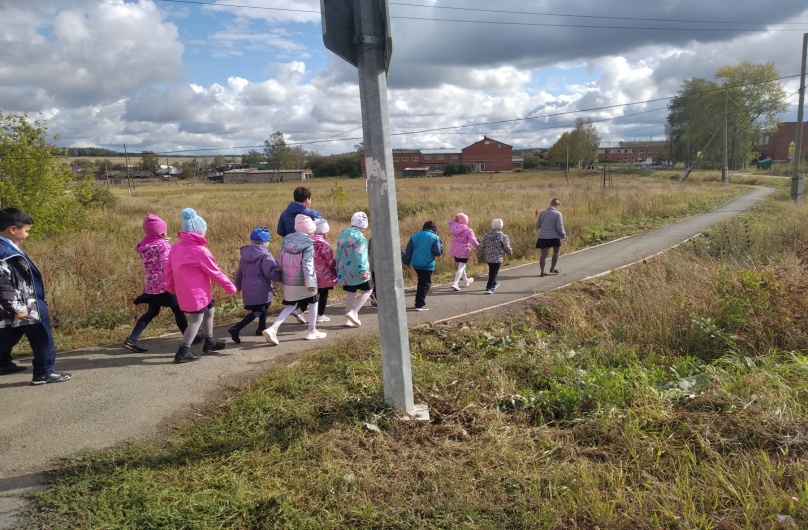 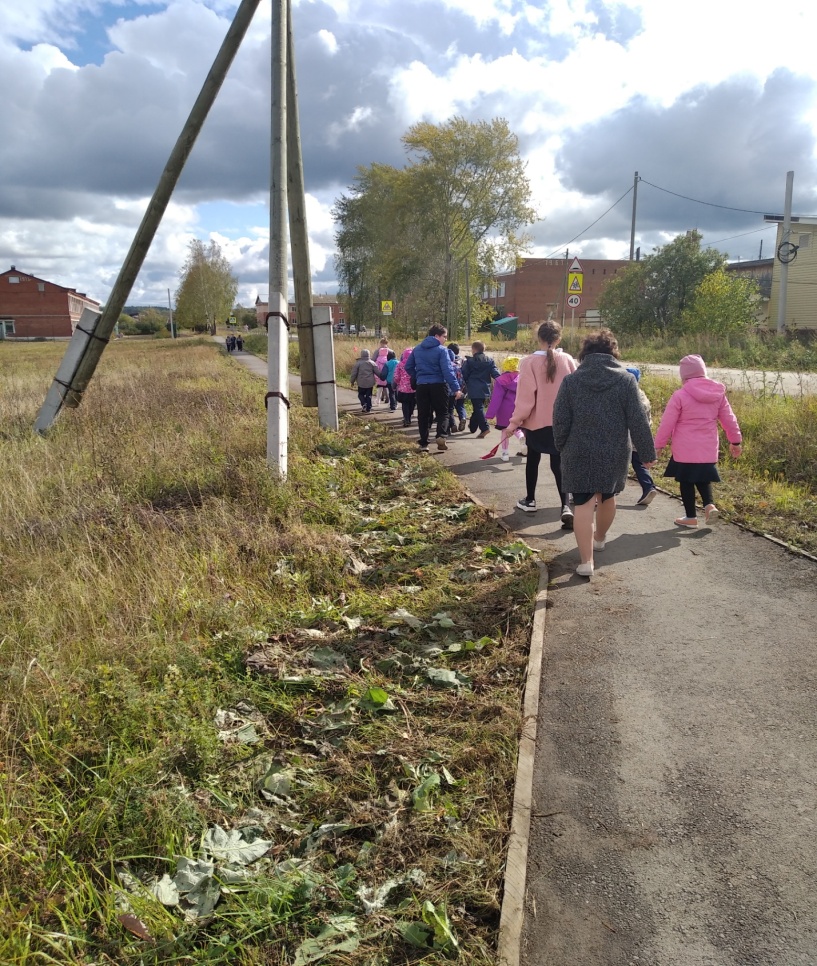 Также отрядом ЮИД были проверены безопасные маршруты движения «Дом-школа-дом».Повторили  правила использования световозвращающих элементов.  